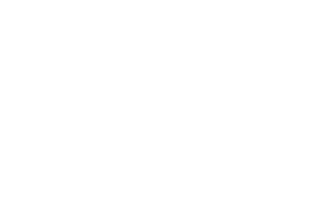 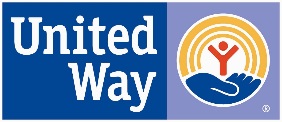 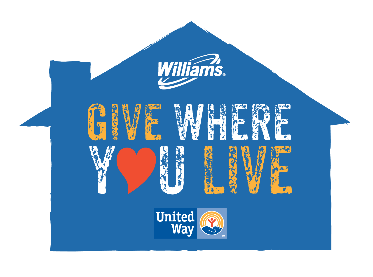 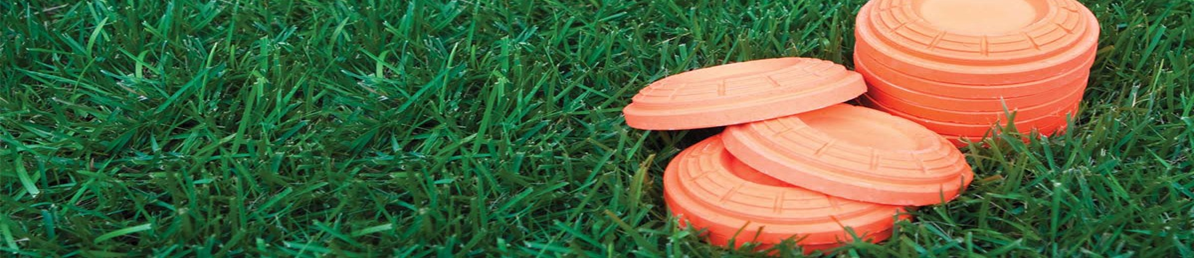 2021 WILLIAMS TULSA AREA UNITED WAY SPORTING CLAY SHOOT REGISTRATION FORMOPTIONS Select from the following: Please Note: 100 rounds of Ammo provided, only 12 or 20 gaugeContact Name (first and last) 		 Phone Number 	Company 	 Email__________________________________________	TEAM INFOTeam Name______________________________Please list your team members and AMMO!                                              t PAYMENT INFO Total amount of payment: $ 	 Check (Make payable to Williams United Way).  Credit Card: Visa       Mastercard    American Express    Discover   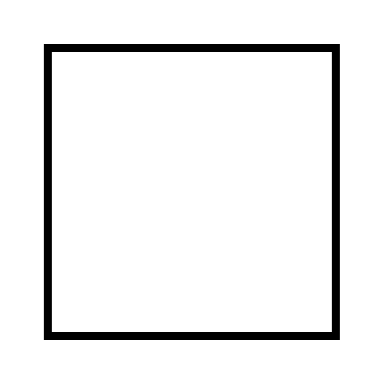 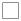 Name (as appears on credit card) ____________________________________________Address (as appears on credit card)	City	State	ZIP 	Credit card #	     Exp. Date ______   Security Code ______NOTE:     Since the tournament is on a weekday, you may participate without taking a PTO day with permission from your supervisor. Shot size must be 7½ - 9". Safety glasses and hearing protection is required at all times while on the course. Ear plugs and safety glasses will be available. Must be at least 18 to participate.INDIVIDUAL$200 (INCLUDES BREAKFAST, LUNCH AND 100 TARGETS, 1 ROUND, AMMO, INCLUDES CART)TEAM OF FOUR$750 (INCLUDES BREAKFAST, LUNCH AND 100 TARGETS PER PERSON, 1 ROUND, AMMO, INCLUDES CART)STATION SPONSOR$2,000 (One 4 – PERSON TEAM, SIGN ON STATION AND LOGO ON EVENT BANNER)EVENT SPONSOR$5,000 (1 TEAM MORNING ROUND, 1 TEAM AFTERNOON ROUND, SIGN ON 2 -STATIONS, COMPANY LOGO ON EVENT BANNER, SPONSOR BANNER)AMMO SPONSOR$4,000 (1 – 4-PERSON TEAM, (1) STATION SPONSOR SIGN, SIGNAGE AT AMMO PICK-UP, LOGO ON EVENT BANNER)CART SPONSOR$4,000 (1 – 4-PERSON TEAM (1), STATION SPONSOR SIGN, SIGNAGE ON GOLF CARTS, LOGO ON EVENT BANNER)Shooter 1:Gauge (12 or 20)Email:Shooter 2:Gauge (12 or 20)Email:Shooter 3:Gauge (12 or 20)Email:Shooter 4:Gauge (12 or 20)Email: